FINANCE AND CITY GOVERNANCE COMMITTEE MINUTES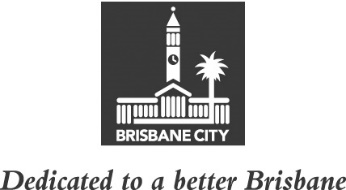 MEETING HELD ON TUESDAY 30 AUGUST 2022AT 8.30AMCOMMITTEE MEETING ROOMS 1 AND 3, LEVEL 2, CITY HALLMEMBERS PRESENT:Councillor Steven Huang (Deputy Chair), and Councillors Lisa Atwood, Jonathan Sriranganathan and Charles Strunk.OTHERS PRESENT:Anne Lenz, Divisional Manager, Organisational Services; Tim Wright, Divisional Manager, City Administration and Governance; Paul Oberle, Chief Financial Officer, Corporate Finance, Organisational Services; Dean Moss, Policy Liaison Officer, Civic Cabinet Chair’s Office, Finance and City Governance Committee; Nayda Hernandez, Ward Officer, Forest Lake Ward Office; Megan Hewton, A/Council and Committee Liaison Office Manager, Governance, Council and Committee Services, City Administration and Governance; and Katie Edgley, A/Council and Committee Officer, Council and Committee Liaison Office. APOLOGY:An apology was submitted on behalf of Councillors Fiona Cunningham (Civic Cabinet Chair) and Angela Owen, and they were granted a leave of absence from the meeting on the motion of the Deputy Chair.MINUTES:The Minutes of the meeting held on 23 August 2022, copies of which had been forwarded to each Councillor, were presented by the Deputy Chair and taken as read and confirmed by the Committee.71	ACCOUNTS FOR PAYMENT The Divisional Manager, Organisational Services, submitted a summary and schedules setting out full details of accounts amounting to $57,732,293.23 for the period ending 19 August 2022. The accounts were examined and noted by the Committee. 72	OTHER BUSINESSThe following matters were also considered by the Committee, and the decisions reached were fully set out in the Committee’s report to Council:Committee presentation – Queensland Reconstruction Authority Claims – Post-Flood UpdateCommittee report – Financial Reports (Receivables, Rates, Payables, Provisions and Malls) for the period ended June 2022.CONFIRMED THIS	DAY OF	2022.............................................CIVIC CABINET CHAIR